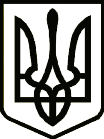 УкраїнаПРИЛУЦЬКА РАЙОННА ДЕРЖАВНА АДМІНІСТРАЦІЯ ЧЕРНІГІВСЬКОЇ ОБЛАСТІРОЗПОРЯДЖЕННЯПро втрату статусу дитини, позбавленої батьківського піклування          Відповідно до підпункту 9 пункту 27, пункту 30 Порядку провадження органами опіки та піклування діяльності, пов’язаної із захистом прав дитини, затвердженого постановою Кабінету Міністрів України від 24 вересня 2008 року № 866 «Питання діяльності органів опіки та піклування, пов’язаної із захистом прав дитини», враховуючи рішення Прилуцького міськрайонного суду Чернігівської області від 21 жовтня 2020 року, єдиний унікальний                                      № X, про усиновлення дитини, з о б о в ’ я з у ю:        1. Вважати, що ОСОБА 1, ДАТА народження 1, вихованка прийомної сім’ї ОСОБА 2, ДАТА народження 2, мешканки АДРЕСА 1, втратила статус дитини, позбавленої батьківського піклування, у зв’язку з її усиновленням.        2. Визнати таким, що втратило чинність, розпорядження голови райдержадміністрації від 08 квітня 2016 року № 160 «Про надання статусу дитини, позбавленої батьківського піклування».         3. Контроль за виконанням розпорядження покласти на першого заступника голови райдержадміністрації.Голова                                                                                           Олеся КІСЛЕНКОвід30 листопада2020 р.          Прилуки			      №353